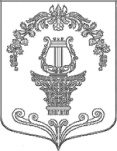 ПроектПОВЕСТКА ДНЯзаседания Совета депутатов МО Таицкое городское поселениечетвертого созыва	Повестка дня:    1. О бюджете Таицкого городского поселения   на 2020 год и на плановый период 2021-2022 годов     2. Об исполнении бюджета муниципального образования Таицкое городское поселение за 9 месяцев 2019 года          3. Об установлении земельного налога на территории Таицкого городского поселения 4. Об установлении на территории Таицкого городского поселения налога на имущество физических лиц         5. О передаче части полномочия по казначейскому исполнению местного бюджета	6. О передаче части полномочия по внутреннему муниципальному финансовому контролю в сфере закупок и в сфере бюджетных правоотношений	7. О передаче Контрольно-счетной палате Гатчинского муниципального района полномочий контрольно-счетного органа поселения по осуществлению внешнего муниципального финансового контроляДокладчик: Свенцицкая Нина Васильевна-начальник отдела муниципального заказа, отчетности и финансов администрации	8. О передаче части полномочия в сфере жилищных отношений 	9.О передаче полномочий по осуществлению муниципального жилищного контроля	10. О передаче части полномочия по организации в границах поселения централизованного тепло-, газо-, водоснабжения населения и водоотведенияДокладчик: Терешенкова Жанна Степановна –юрист местной  администрации	11. Разное29  ноября 2019 г.        15:00                         Администрация    Таицкого городского поселения